Tragedy of the Commons Notesheet  by C. Kohn 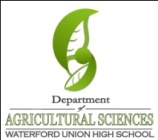 Name: 									 Hour		Date: 				Date Assignment is due:   Thursday	  Why late? 						Score: 	 +     ✓  -	
			Day of Week	Date 			If your project was late, describe whyDirections: use the accompanying PowerPoint (http://bit.ly/tragedyofthecommons) to complete the questions below.  This sheet will be due upon the completion of the PowerPoint in class.  These assignments are graded on a +/√/- scale. What do you think would happen to the fish population in a pond that people knew was not checked by the DNR? 

_														

Why do you think this would happen? 										

_														
What was published in the journal Science in 1968 by Garret Hardin? 						
Briefly summarize Hardin’s paper in the space below.  Use all lines given to you for this: 

_														

_														

_														
Why did each farmer add more animals to the common grazing area in Hardin’s paper even if they knew it would cause the destruction of that area? 

_														

_														
What KEY question does Hardin’s paper address? 								

_														
Besides grazing, what else could Tragedy of the Commons apply to?  List 7 possible topics: 

_														

														
When nobody 							, nobody 					

but everyone 										
Paraphrase the 5 reasons for why Tragedy of the Commons occurs in the spaces below:

1. _														

2. _														

3. _														

4. _														

5. _														
 Hardin’s Tragedy of the Commons is well-known because it 							

_														
In order to fix problems like 											

we have to 													
What were Hardin’s two proposed solutions to prevent Tragedy of the Commons? List AND describe below: 

Solution 1: 													

Explain: 													

_														

Solution 2: 													

Explain 														

_														
Why might privatizing a resource not work? 									

_														
Why might government control not work? 									

_														Who was Elinor Ostrom? 											
What did she study? 												

_														
Dr. Ostrom did not believe that 								,  she simply stated that 

_														
How did Swiss Cheese-makers prevent the overgrazing of their lands in 1200 AD? Describe below: 

_														

_														

_														
List three reasons below why the Swiss method of self-management worked:

_														

_														

_														
What are Ostrom’s 8 principles for self management of commonly owned public resources? 

1_														

2_														

3_														

4_														

5_														

6_														

7_														

8_														

For each of the following, propose 3 strategies to address each problem.  One strategy should be based on privatization, one on government regulation, and the third should use Ostrom’s local-control strategies. 
Increasing rates of extinction: Government control: 											 

_														

Privatization: 												 

_														

Local control: 												 

_														
The Dead Zone in the Gulf of Mexico Government control: 											 

_														

Privatization: 												 

_														

Local control: 												 

_														
Climate Change and increasing levels of atmospheric CO2  Government control: 											 

_														

Privatization: 												 

_														

Local control: 												 

_														A messy employee break area at a company office: Government control: 											 

_														

Privatization: 												 

_														

Local control: 												 

_														
College roommates who don’t clean their apartment: Government control: 											 

_														

Privatization: 												 

_														

Local control: 												 

_														
Unit Wrap-up C. Kohn, Agricultural Sciences - Waterford WI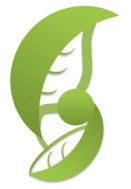 Write the 3 topics that you most need to review before the quiz:

1_										

2_										

3_										
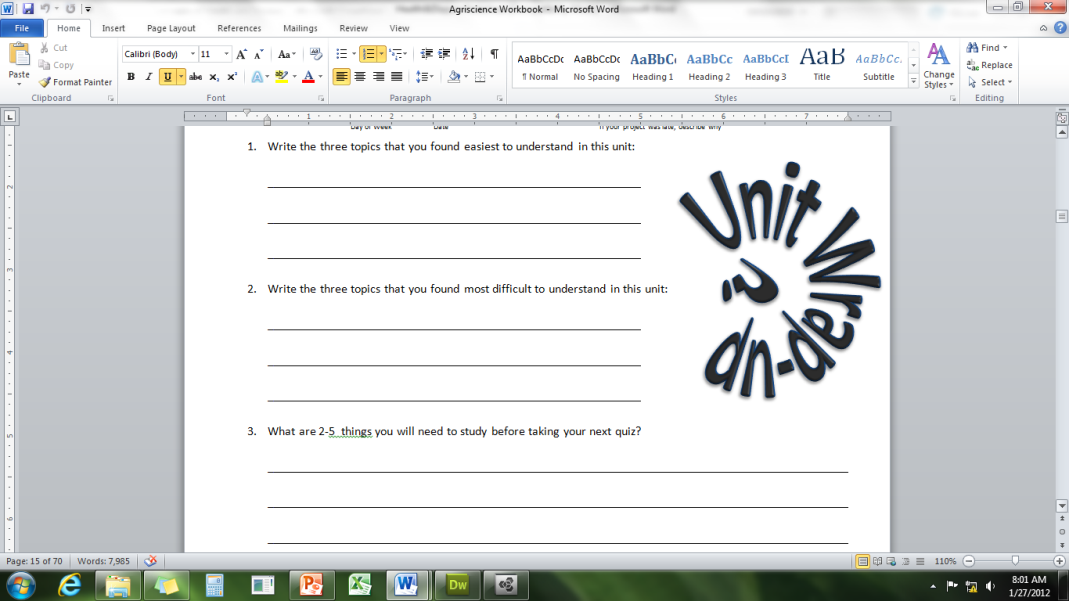 Create 3 high-level questions related to this material 
(These questions could be something you still don’t know or questions that reflect understanding that you have now that you did not have before.)

1_														

2_														

3_														
List 6 vocabulary words that you did not know before or have not used very often prior to this unit:

1_					2					3				
4					5					6				
In the spaces below, fully write three strategies that will help you to remember specific vocabulary words or topics from this unit. NOTE: A strategy is not an activity such as reviewing your notes, studying hard, etc. A strategy is a mnemonic, rhyme, analogy, or other brain-based device that is specific to one item from the unit. 
1._														

2._														

3._														
Circle the most appropriate response. You will only be graded on whether or not you completed this section, so be entirely honest with yourself when completing this section. 
Circle one: I used my notes outside of class to prepare for the quiz.  		Definitely  –  Yes  –  Sort of  -  NoCircle one: I took extra notes in the margins for very difficult concepts.  	Definitely  –  Yes  –  Sort of  -  NoCircle one: I created a personal strategy for at least three difficult items.  	Definitely  –  Yes  –  Sort of  -  NoCircle one: I was very involved and actively studying during the quiz review.  	Definitely  –  Yes  –  Sort of  -  NoCircle one: I think I will be satisfied with the quiz grade I received this week.  	Definitely  –  Yes  –  Sort of  -  No